SZKOLNY KLUB WOLONTARIATU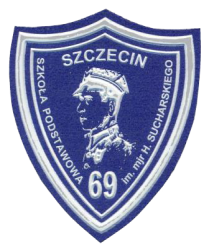 „Nie trzeba być bogatym, aby ofiarować coś cennego drugiemu człowiekowi: można mu podarować odrobinę czasu i uwagi”.Wolontariat jest definiowany przez „Centrum Wolontariatu” jako świadoma i dobrowolna działalność podejmowana na rzecz innych, wykraczająca poza więzi rodzinne. Według „Ustawy o działalności pożytku publicznego i o wolontariacie” z dnia 24 kwietnia 2003 roku, wolontariuszem jest ten, kto dobrowolnie i świadomie angażuje się w pracę na rzecz osób, organizacji pozarządowych, a także rozmaitych instytucji działających w różnych obszarach społecznych. Wolontariat jest działaniem, które pozwala rozwijać wśród młodzieży postawę alternatywną do konsumpcyjnego stylu życia i uzależnień. Stwarza okazję do wyszukiwania autorytetów i budowania świata wartości, pomaga w rozwijaniu zainteresowań, w szukaniu pożytecznej formy spędzania wolnego czasu. Podejmowana wśród uczniów- wolontariuszy aktywność, wpływa pozytywnie na rozwój ich osobowości, jest również ważna i pożądana, bowiem ma wymiar edukacyjno –wychowawczy.CELE WOLONTARIATU:1.Stwarzanie młodzieży możliwości odnajdywania swojego miejsca i roli w świecie.2.Zapoznanie gimnazjalistów z ideą wolontariatu oraz jej propagowanie.3.Uczenie młodego człowieka podejmowania decyzji i realizacji zamierzeń.4.Nabywanie pod wpływem działania społecznego cech charakteru, takich jak: -cierpliwość, -otwartość na ludzi, -skupienie na drugim człowieku,-gotowość podejmowania odpowiedzialności za drugiego człowieka.5. Wyzwalanie dążenia do samorozwoju, poszukiwanie własnego miejsca w życiu, opowiadanie się za określonymi wartościami.6. Wspieranie ciekawych inicjatyw młodzieży szkolnej.7.Chęć robienia czegoś dobrego, pożytecznego,8.Nawiązanie nowych znajomości,9.Bycie potrzebnym,10.Zdobycie nowych umiejętności oraz doświadczeń życiowych.PRAWA WOLONTARIUSZAWolontariusz ma prawo do zgłaszania własnych propozycji i inicjatywWolontariusz ma prawo do podejmowania pracy w wymiarze nie utrudniającym nauki w szkole i pomocy w domuWolontariusz ma prawo do wsparcia ze strony koordynatora lub innych pracowników Wolontariatu SzkolnegoWolontariusz nie powinien wykonywać prac objętych polityką etatową, czyli zastępować pracownikaWolontariusz ma prawo do otrzymania pisemnego zaświadczenia o wykonanej pracy Wolontariusz ma prawo być poinformowany o trudnościach, kosztach przejazdu związanych z wykonywaną pracąNie wolno wywierać na wolontariusza presji moralnej w związku z realizowanym zadaniem pozostającym w konflikcie z jego przekonaniamiWolontariusz ma prawo do rezygnacji z pracy wolontarystycznej uprzedzając odpowiednio wcześniej koordynatora Wolontariatu SzkolnegoOBOWIĄZKI  WOLONTARIUSZANiepełnoletni członkowie Wolontariatu Szkolnego muszą przedstawić pisemną zgodę rodziców lub opiekunów na działanie w WolontariacieWolontariusz ma obowiązek prowadzenia Dzienniczka WolontariuszaWolontariusz ma obowiązek uczestniczyć w spotkaniach i szkoleniach WolontariatuWolontariusz ma obowiązek respektować zasady Szkolnego Wolontariatu takie jak:zasada osobistej pracy nad własnym rozwojemzasada zaangażowania na rzecz potrzebujących pomocyzasada troski o los słabszychzasada prawdy, przyjaźni, życzliwościCECHY WOLONTARIUSZAdużo optymizmu i chęć do działania motywacja do niesienia pomocy potrzebującymumiejętność wygospodarowania wolnej chwiliodwaga, empatia i otwartośćodpowiedzialność, wrażliwość, systematycznośćkultura osobistaKODEKS ETYCZNY WOLONTARIUSZAByć pewnymZastanów się, dlaczego chcesz pomagać innym ludziom.Być przekonanymNie oferuj swej pomocy, jeżeli nie jesteś przekonany o wartości tego, co robisz.Być lojalnymZgłaszaj sugestie, nie „uderzaj” w innych.Przestrzegać zasadNie krytykuj rzeczy, których nie rozumiesz. Może okazać się, że mają swoje uzasadnienie.Mówić otwarciePytaj o rzeczy, których nie rozumiesz. Nie pozwól, by tłumione wątpliwości i frustracje odciągnęły Cię od tego, co najważniejsze, bądź zmieniły w osobę stwarzającą problem.Chętnie uczyć się Rozszerzaj swoją wiedzę.Stale się rozwijaćStaraj się wiedzieć jak najwięcej o Twojej organizacji i pracy.Nie sprzeciwiać się kontroli nad sobąBędziesz pracował lepiej i z większą satysfakcją, wykonując to, czego od Ciebie się oczekuje.Być osobą na której można polegaćPraca jest zobowiązaniem. Wykonuj to, co zgodziłeś się zrobić. Nie składaj obietnic, których nie jesteś w stanie spełnić.Działać w zespoleZnajdź dla siebie miejsce w grupie. Samotnik działający na własną rękę jest mało skuteczny.SYSTEM REKRUTACJI1.Gazetka szkolna zachęcająca młodzież do włączenia się w prace wolontariatu.2.Informacja na temat działalności wolontariatu znajdująca się na stronie internetowej naszej szkoły oraz stronie portalu społecznościowego Facebook.3.Lekcje katechezy, wychowawcze poświęcone idei wolontariatu i miłości bliźniego.4.Zachęcanie do działalności wolontariackiej podczas rozmów prowadzonych z uczniamiPLANOWANE EFEKTY1.Dostarczenie młodzieży propozycji alternatywnych form spędzania czasu wolnego.2.Wzrost wiadomości dotyczącej ludzi potrzebujących.3.Wykazywanie odpowiedzialności za swoje czyny oraz wyrozumiałości w stosunku do innych.4. Troska o dobro innych, uczenie bycia miłym, uśmiechniętym, przyjaznym.5. Wykazywanie się inicjatywą, empatią i cierpliwością.6. Pomaganie innym kierując się otwartością, serdecznością, wytrwałością, tolerancją, wrażliwością oraz bezinteresowną chęcią niesienia pomocy innym.OBSZARY DZIAŁANIAPomoc sąsiedzka:Pomoc w porządkach.Robienie zakupów.Pomagamy naszym przyjaciołom:Korepetycje koleżeńskie. Pomoc uczniom osiągającym  słabsze wyniki w nauce.Akcja Uratuj gry i zabawki od zapomnienia.Udział w akcji „Czytanie dzieciom – przedszkolakom.Akcja pomagamy koleżankom i kolegom. Zbiórka przyborów szkolnych.organizowanie gier i zabaw dla najmłodszych.,,Dzień na Tak" - dzień, kiedy będziemy dla siebie bardzo życzliwi.Działalność w każdym miejscu, zgodnie z Kartą Wolontariusza, gdzie wolontariusz może nieść pomoc:Akcja zbierania kocyków i karmy dla zwierząt.Góra grosza.Kiermasz ciast, pieniądze ze sprzedaży na rzecz Hospicjum.Artykuły higieniczne zbiórka dla świetlic środowiskowych.Akcja „Szkoło Pomóż i Ty”, sprzedaż cegiełek na rzecz Fundacji osób niepełnosprawnych.Akcja „Tuszy i tonerów z drukarki nie wyrzucaj do śmieciarki”ORAZ INNE DZIAŁANIA WOLONTARIUSZY W CIĄGU ROKU SZKOLNEGOWarsztaty na następujące tematyCo to jest wolontariat i na czym on polega?Omówienie karty etycznej wolontariusza.Komunikacja interpersonalna werbalna i niewerbalna.Szkolenie z zasad pierwszej pomoc.SPOSOBY EWALUACJISprawozdanie z pracy Wolontariatu Szkolnego na koniec roku szkolnego.Rejestr akcji charytatywnych, instytucji, w których są obecni Wolontariusze.Zdjęcia z imprez.Informacje na stronie internetowej szkoły.Artykuły w prasie lokalnejPodziękowania od osób i instytucji.NAGRADZANIE WOLONTARIUSZYPochwała Opiekuna Wolontariatu z wpisem do dziennika.Dyplom uznania Honorowy Wolontariusz.Pochwała Dyrektora Szkoły.Powierzenie coraz bardziej odpowiedzialnych zadań.List gratulacyjny do rodziców , przedstawienie wyników pracy.Nagradzanie wolontariuszy ma walor motywujący, podkreślający uznanie dla działalności wolontariusza. OPIEKUNOWIE WOLONTARIATU SZKOLNEGOP. Agata ŁysiakP. Magdalena Michalska